Publicado en Barcelona el 04/07/2017 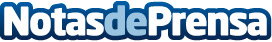 Estrés, considerado la principal causa de los problemas de tránsito intestinal de los españolesSegún el ‘Estudio Roha-max’, la mitad de la población española ha tenido en algún momento dificultades para ir al bañoDatos de contacto:Eva CarneroSolsona Comunicación692 69 89 88Nota de prensa publicada en: https://www.notasdeprensa.es/estres-considerado-la-principal-causa-de-los_1 Categorias: Nacional Medicina Industria Farmacéutica Sociedad http://www.notasdeprensa.es